О внесении изменений в решение собрания депутатов Трехбалтаевского сельского поселения от 17 января  2020 г. N 2 "Об утверждении Положения  о порядке организации и проведения общественных обсуждений или публичных слушаний по проектам генеральных планов, проектам правил землепользования и застройки, проектам планировки территории, проектам межевания территории, проектам правил благоустройства территорий, проектам, предусматривающим внесение изменений в один из указанных утвержденных документов, проектам решений о предоставлении разрешения на условно разрешенный вид использования земельного участка или объекта капитального строительства, проектам решений о предоставлении разрешения на отклонение от предельных параметров разрешенного строительства, реконструкции объектов капитального строительства  на территории Трехбалтаевского сельского поселения Шемуршинского  района Чувашской Республики"В целях приведения нормативно-правовых актов Трехбалтаевского сельского поселения в соответствие с действующим законодательством  на основании протеста прокуратуры Шемуршинского района  от 29.01.2021 года № 03-01/Прдп35-21 Собрание депутатов Трехбалтаевского  сельского поселения Шемуршинского района решило:1. Внести в решение Собрания депутатов Трехбалтаевского сельского поселения Шемуршинского района Чувашской Республики N 2 от 17.01.2020 г. "Об утверждении Положения  о порядке организации и проведения общественных обсуждений или публичных слушаний по проектам генеральных планов, проектам правил землепользования и застройки, проектам планировки территории, проектам межевания территории, проектам правил благоустройства территорий, проектам, предусматривающим внесение изменений в один из указанных утвержденных документов, проектам решений о предоставлении разрешения на условно разрешенный вид использования земельного участка или объекта капитального строительства, проектам решений о предоставлении разрешения на отклонение от предельных параметров разрешенного строительства, реконструкции объектов капитального строительства  на территории Трехбалтаевского сельского поселения Шемуршинского  района Чувашской Республики"-  (далее – Положение) следующие изменения:1)  пункт 6.1 Положения изложить в следующей редакции:"6.1 Срок проведения общественных обсуждений или публичных слушаний по проектам планировки территорий и проектам межевания территорий, по проектам, предусматривающим внесение изменений в проекты планировки территорий и проекты межевания территорий со дня опубликования оповещения о начале общественных обсуждений или публичных слушаний до дня опубликования заключения о результатах общественных обсуждений или публичных слушаний определяется уставом муниципального образования и  составляет  60 календарных дней.";2)  пункт 7.1 Положения изложить в следующей редакции:"7.1 Срок проведения общественных обсуждений или публичных слушаний по проектам правил благоустройства территорий, по проектам, предусматривающим внесение изменений в правила благоустройства территорий, со дня опубликования оповещения о начале общественных обсуждений или публичных слушаний до дня опубликования заключения о результатах общественных обсуждений или публичных слушаний определяется уставом муниципального образования  и составляет  60 календарных дней.".2. Настоящее решение вступает в силу после его официального опубликования. Председатель Собрания депутатов Трехбалтаевского сельского поселения Шемуршинскогорайона Чувашской Республики                                                                 Р.П.СеврюгинГлава Трехбалтаевского сельского поселения Шемуршинского района Чувашской Республики                                    Ф.Ф.РахматулловСправкаоб источнике  и дате  официального  опубликования  (обнародования) муниципального    нормативного  правового актаРеквизиты  муниципального нормативного  правового акта: Решение Собрания депутатов    Трехбалтаевского сельского поселения Шемуршинского района Чувашской Республики  от 09 марта 2021 года  №2 «О внесении изменений в решение собрания депутатов Трехбалтаевского сельского  поселения от «17» января 2020 г. N 2 "Об утверждении Положения  о порядке организации и проведения общественных обсуждений или публичных слушаний по проектам генеральных  планов, проектам правил землепользования и застройки, проектам планировки территории, проектам межевания территории, проектам правил благоустройства территорий, проектам, предусматривающим внесение изменений в один  из указанных утвержденных документов, проектам решений о предоставлении разрешения на условно разрешенный вид использования земельного участка или объекта капитального строительства, проектам  решений о предоставлении разрешения на отклонение  от предельных параметров разрешенного строительства,  реконструкции объектов капитального строительства  на территории Трехбалтаевского сельского поселения Шемуршинского  района Чувашской Республики"Глава  Трехбалтаевскогосельского поселения Шемуршинскогорайона Чувашской Республики                                                     Ф.Ф.Рахматуллов                                  02 апреля  2021 г.                                                                                                                    ЧЁВАШ РЕСПУБЛИКИШЁМЁРШЁ РАЙОН,ЧУВАШСКАЯ РЕСПУБЛИКА ШЕМУРШИНСКИЙ РАЙОН ПЁЛТИЕЛЯЛ ПОСЕЛЕНИЙ,Н ДЕПУТАТСЕН ПУХЁВ, ЙЫШЁНУ  09        03       2021     № 2Пёлтиел ял.СОБРАНИЕ ДЕПУТАТОВ ТРЕХБАЛТАЕВСКОГО СЕЛЬСКОГО  ПОСЕЛЕНИЯ                 РЕШЕНИЕ   09        03      2021     № 2                            село ТрехбалтаевоНаименование  источника  официального  опубликования  муниципального  нормативного  правового  акта  (сведения  о размещении  муниципального  нормативного  правового  акта  для его обнародования)Периодическое печатное издание «Вести Трехбалтаевского  сельского поселения»Дата  издания (обнародования)10 марта  2021 годаНомер выпускаНомер  статьи (номер  страницы  при отсутствии  номера статьи  с которой  начинается  текст  муниципального  нормативного  правового акта) Стр 12-13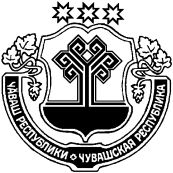 